Муниципальное образовательное учреждение«Школа имени Евгения Родионова»Методическая разработка ко дню наук в начальной школе(квест-игра)Станция «Ботанический сад»Выполнила:учитель начальных классовКорешкова И.В.д. Судино26.01.2018Тема: «Как прекрасен этот мир!»Цель: дать представление о науке ботанике, повысить уровень эрудиции детей в области эколого-биологических наук и знании природы родного края. Задачи: углублять знания детей о цветах, их разнообразии, пользе;Формировать бережное отношение к цветам, развивать желание ухаживать за цветами;Развивать творческие способности детей;Воспитывать коммуникативные навыки, самостоятельность, трудолюбие, наблюдательность и любознательность ко всему живому.Оборудование: компьютер (презентация), проектор, колонки (муз.сопровождение), картинка с изображением цветка, карточки с названиями органов растений, кроссворд (для 4 класса); пазлы «Цветы»; пластмассовые стаканчики, земля, совочки, леки с водой, семена цветов.Ход мероприятия1.Орг.момент-Здравствуйте, ребята! Вы прибыли на станцию «Ботанический сад». -А знаете ли вы, что это такое? (ответы детей)-От какого слова  произошло это название? (ботаника)- Что изучает наука «ботаника»? (слайд 2)- Я предлагаю посмотреть видеофрагмент о самых необычных и удивительных цветах на Земле (просмотр видеоролика) 2.Рассказ об «отце ботанике» Теофрасте  (слайд 3)Основоположником ботаники считается древнегреческий учёный Теофраст. Древнегреческий философ. Он был учеником Аристотеля, в 322 г. до н. э. стал его преемником. Он посвятил себя изучению естественных наук, таких, как ботаника, минералогия, зоология, физика, астрономия, метеорология, и написал 18 книг по истории натурфилософии. Ему было известно около 600 видов растений. Иногда количество студентов в его школе достигало 2000 человек. В 286 г. до н. э. Теофраст прекратил свою деятельность. Однако оригинал дошедшего до нас скульптурного портрета, по всей вероятности, был создан еще при его жизни. Теофраст сыграл огромную роль в развитии науки, объединив разрозненные данные о растениях в единую систему.3. Рассказ учителя о самых-самых удивительных растениях (слайды 4-22)4. Ботаническая викторина- Теперь проверим, хорошо ли вы знаете деревья своего края. -Попробуйте отгадать какое дерево потеряло листочки (ботаническая викторина) (слайды 23-30)За каждый правильный ответ выдавались звездочки. 5. Практическая работа ( слайд 31)-Деревья и их листочки вы знаете хорошо, но знаете ли вы из каких частей состоит растение?-Предлагаю выполнить практическую работу.1 класс – выдается картинка цветка и карточки с названиями частей растения (нужно распределить карточки в правильной последовательности) (приложение 1 )2 класс – выдается картинка растения (нудно самостоятельно подписать части растения) (приложение 1 )3 класс – выдается картинка растения (нужно самостоятельно найти части растения и подписать) (приложение 2 )4 класс – выдается кроссворд (нужно отгадать части растения по описанию и разгадать кроссворд) (приложение 3 )За правильно выполненное задание выдавались звездочки6. Игра «Собери пазлы»  (работа выполняется с музыкальным сопровождением «Выглянуло солнышко»)  (слайд 32)- А теперь немножко поиграем. Вам необходимо собрать пазлы «Цветок» и отгадать название цветка1 класс – ромашка (приложение 4)2 класс – колокольчик (приложение 5)3 класс – роза (приложение 6)4 класс – мак (приложение 7)За правильно собранную картинку и называние цветка - звездочка7. Мастер-класс «Подари цветочку жизнь!» (слайд 33)- А теперь нам предстоит выполнить очень важную миссию –подарить цветочку жизнь, чтоб на нашей Земле стало на несколько цветочков больше, чтоб они стали ярким украшением и радовали нас!Дополнительные звезды получили учащиеся, которые подготовили ко Дню наук доклады и презентации:Житкова Дарья (презентация на тему: «Пять самых знаменитых изобретений Эйнштейна»)Иванов Николай (доклад на тему: «Великие физики и их открытия. А.С.Попов»)Кузнецов А. (доклад на тему: «Цветная фотография»)Куприянов А. (доклад на тему: « Первое радио»)Малютин Н. (Доклад на тему: «Первый самолет. Автомат»)Мялкина А. (доклад на тему: «Радио»)Неевин С. (презентация на тему: «М.В.Ломоносов и его изобретения»)Смекалова П. (Доклад на тему: «Изобретение радио»)Смекалова В. (презентация на тему: «Изобретение радио А.С. Поповым»)Якимова С. (доклад на тему: «3- D принтер», презентация «Шариковая ручка»)Яковлева В. (доклад на тему: «Радио»)Использованная литература:1. Биология: 6 класс: учебник для учащихся общеобразоват. учреждений/ Под редакцией проф. И.Н. Пономаревой. - 3 изд-е., перераб. – М.: Вентана-Граф, 2008. – 240 с.: ил.2. https://www.youtube.com/watch?v=tHcsU4mvmLo (видеоролик)3. Ресурсы сети ИнтернетПриложение 1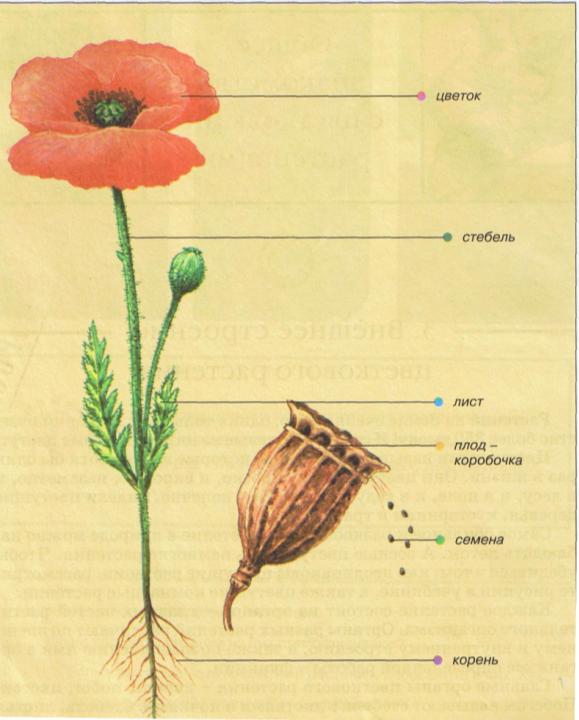 ЦВЕТОК        ЛИСТСТЕБЕЛЬ       ПЛОДКОРЕНЬ          СЕМЕНАПриложение 2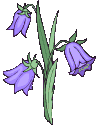 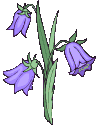 Приложение 3По горизонтали:1. Орган растет вниз, находится в почве.2. Органы растут на побегах, при их помощи растения питаются и дышат.3. Орган образуется на стебле, из него развиваются плоды.По вертикали:4. Орган образуется из цветка, в нем развиваются семена.5. Орган растет вверх, по нему передаются вода и питательные вещества.6. Органы находятся в плодах, ими растения размножаются.Приложение 4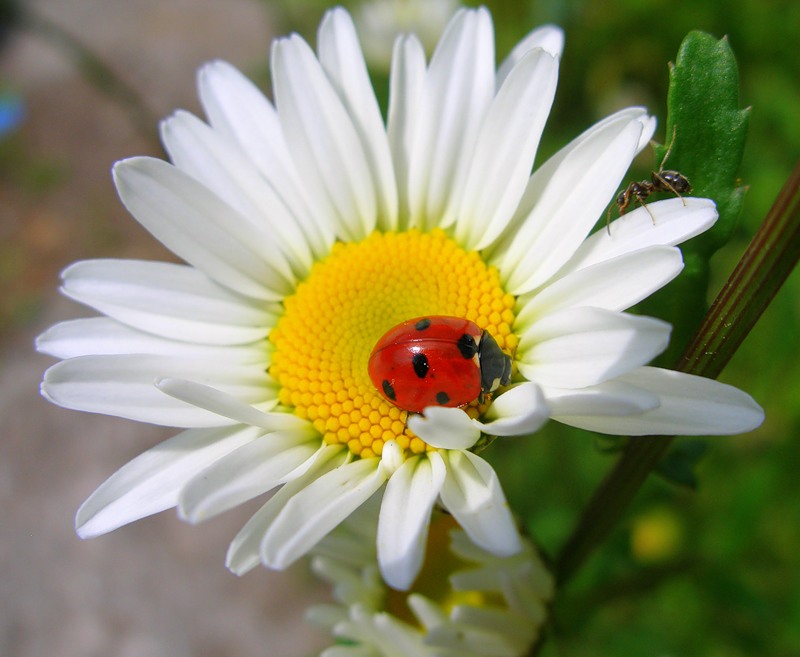 Приложение 5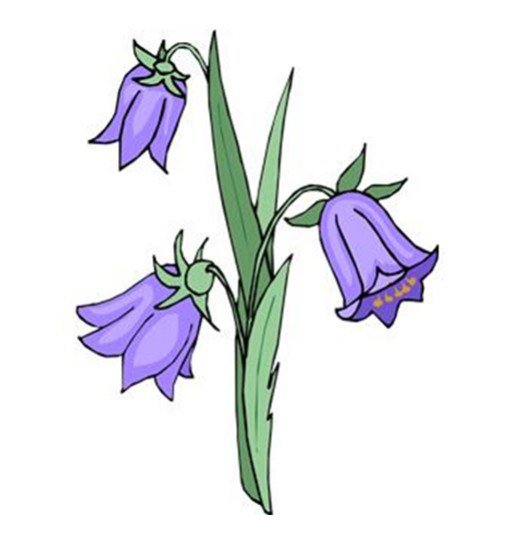 Приложение 6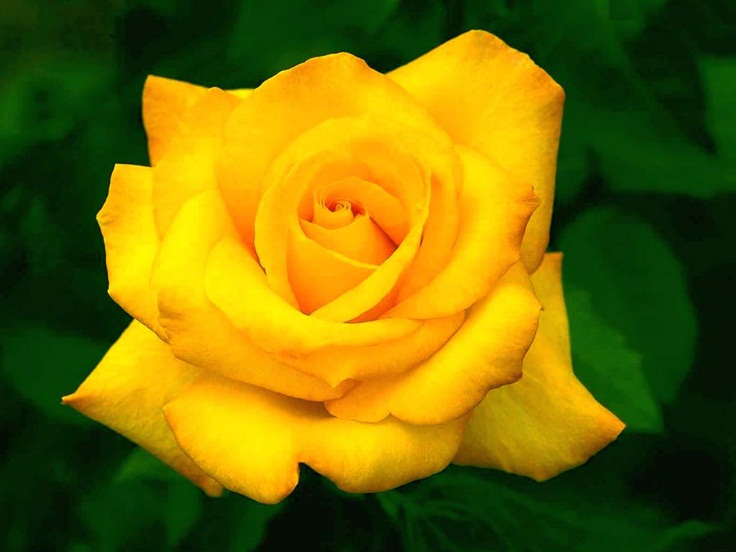 Приложение 7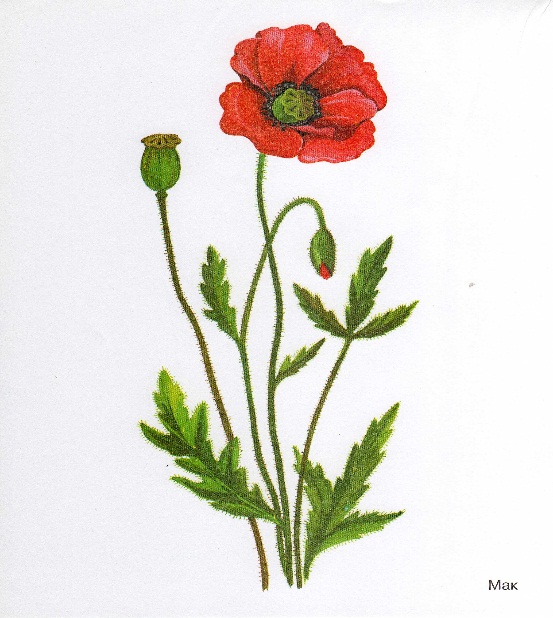 Фото отчет проведенного мероприятия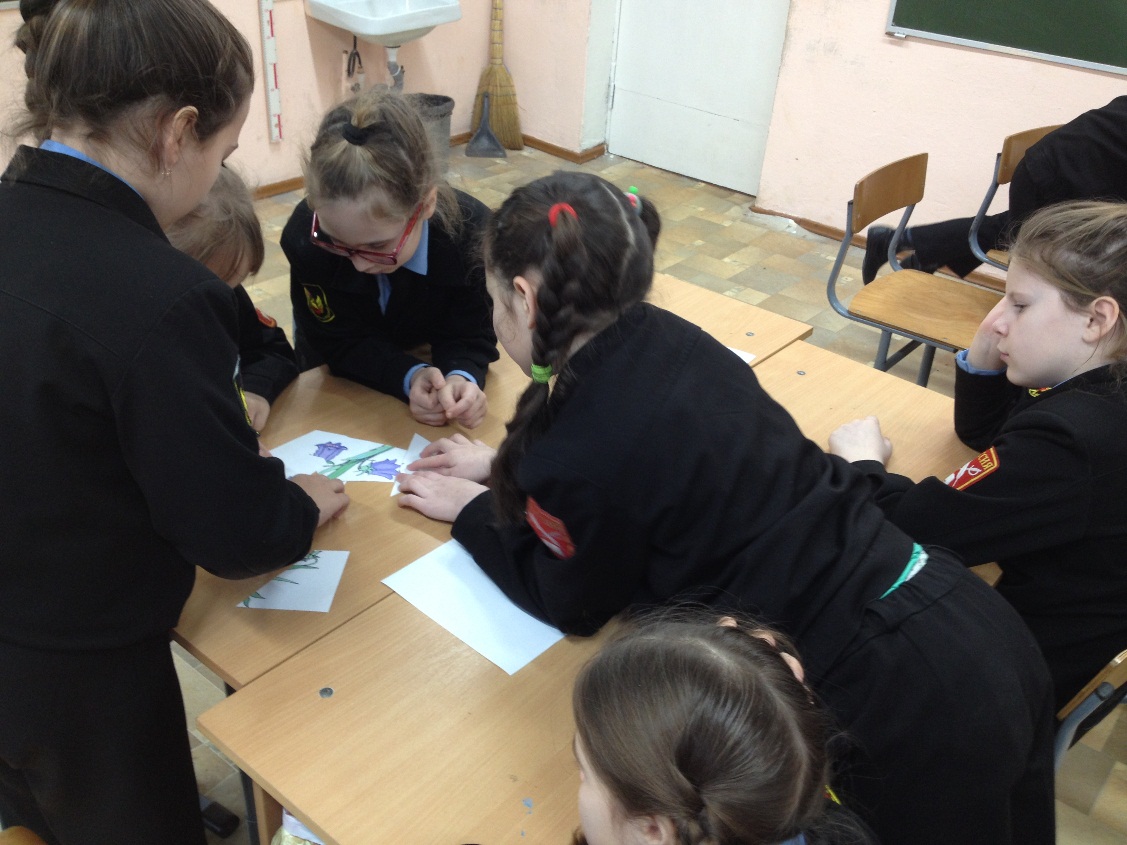 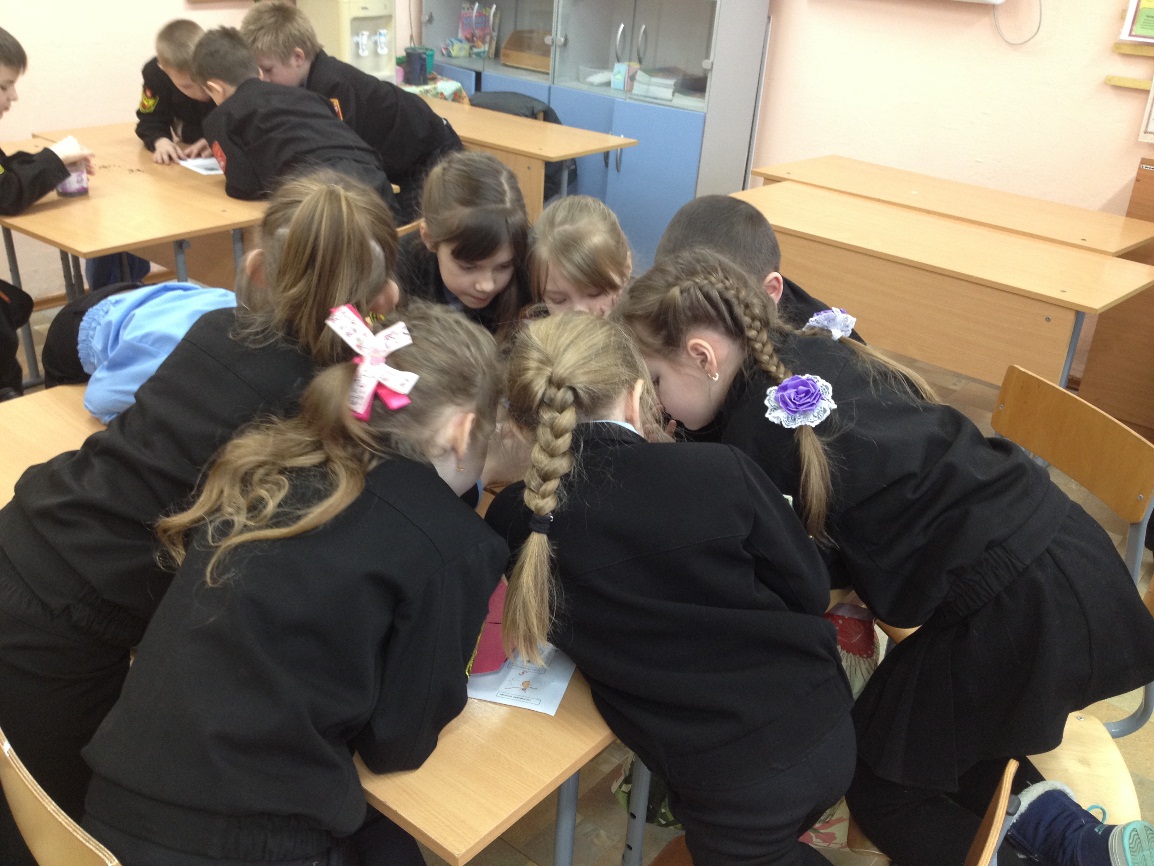 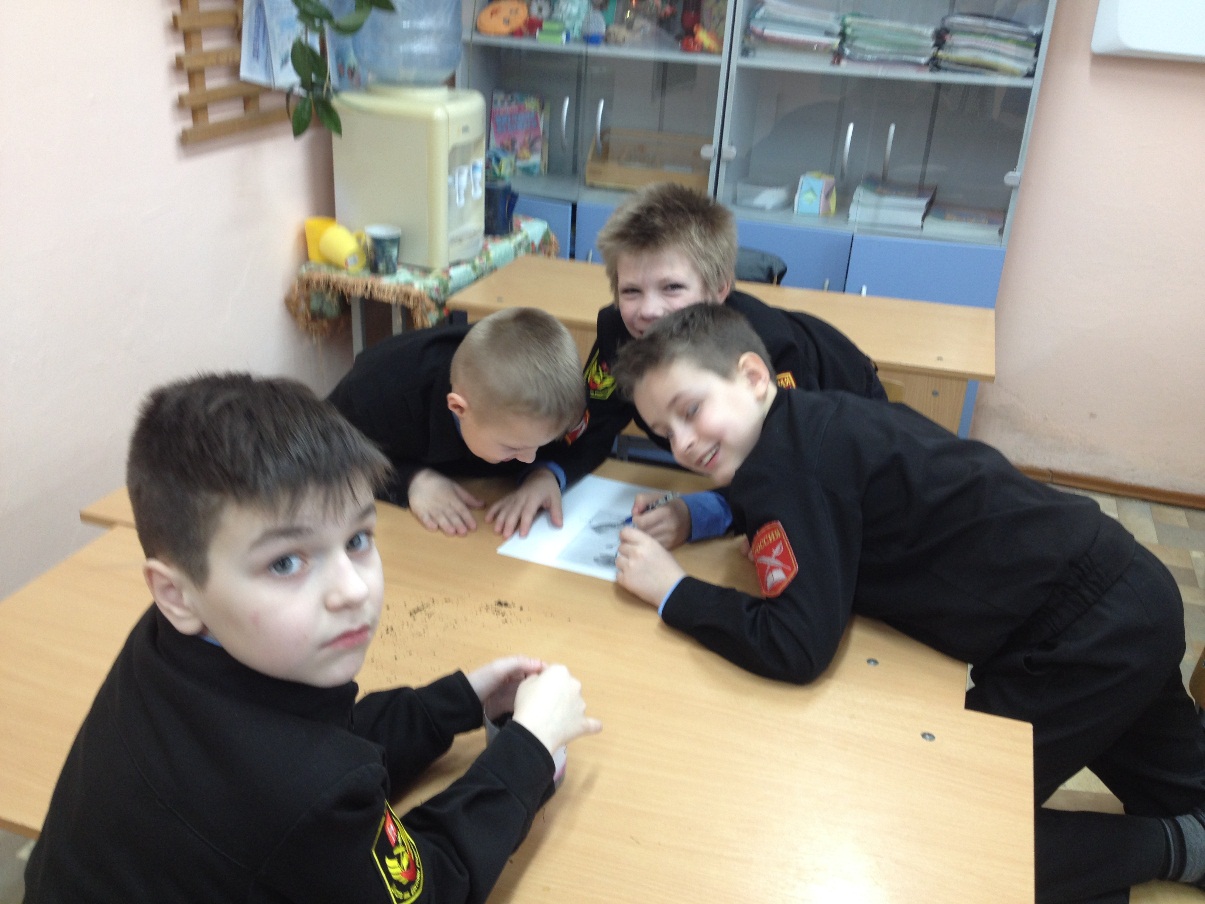 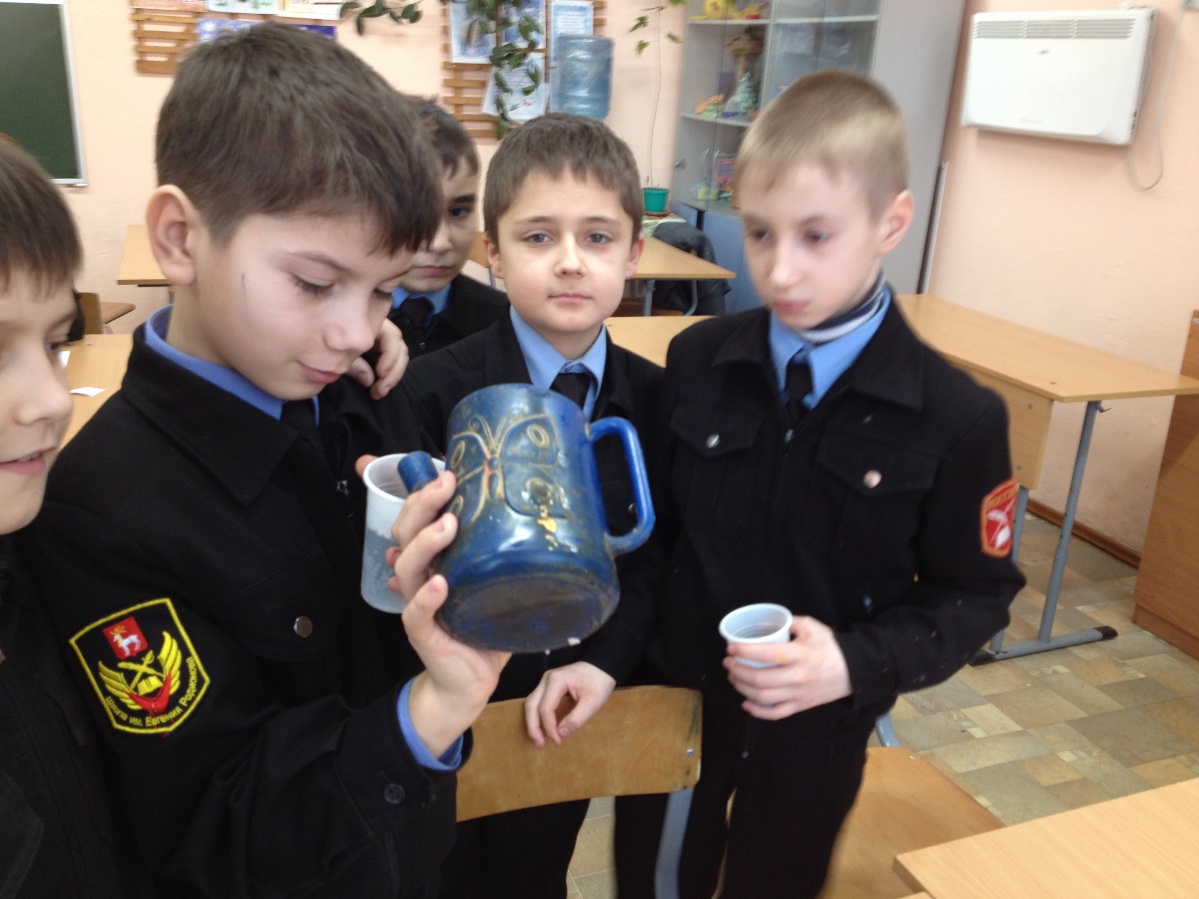 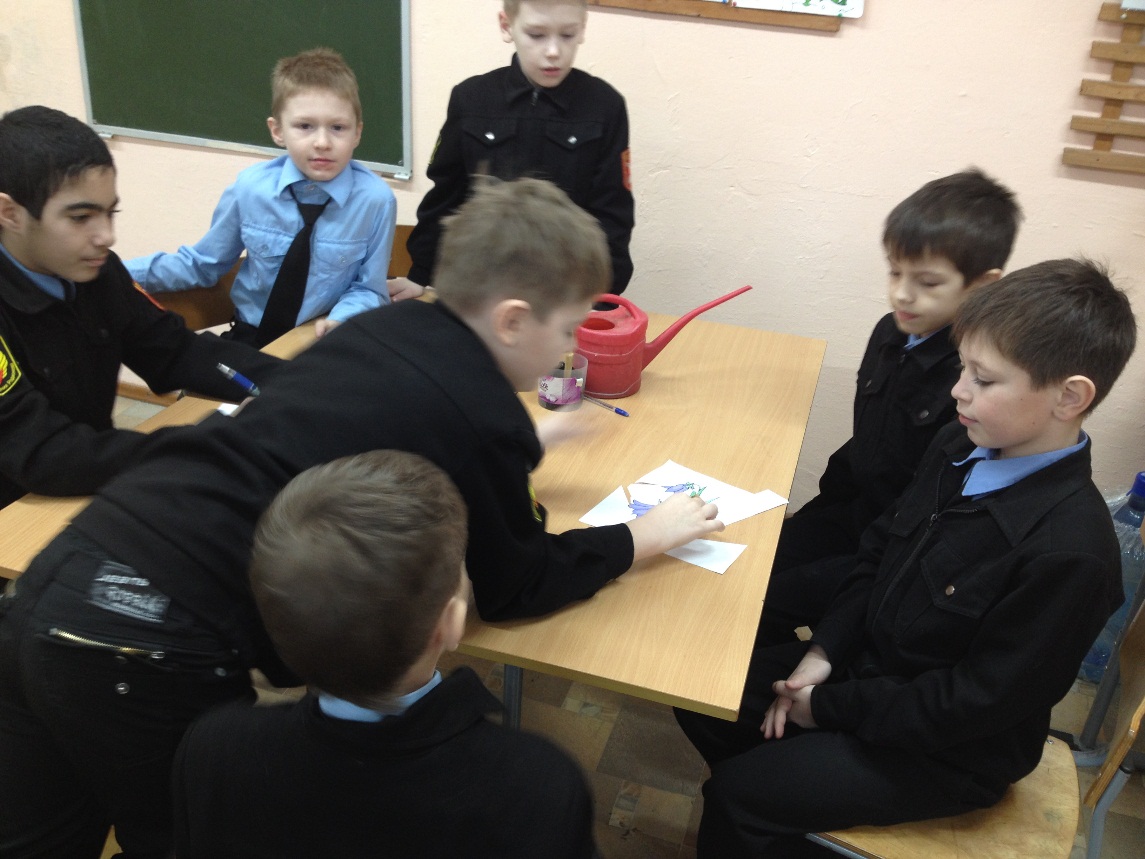 451263